 DECLARAÇÃODeclaramos para os devidos fins, que o(a) servidor(a) ________________________________________________________________, CPF _________________RG _________________ Matrícula ___________, ocupante do cargo de _______________________________________________ junto à _________________________________________________________ e, cargo de ______________________________________________________ Matrícula ______________ em exercício junto ao  ______________________________________________, cumpre sua jornada de trabalho inexistindo sobreposição de horários, cumprindo os intervalos de repouso previstos entre as jornadas sem prejuízo à carga horária estabelecida e às atividades exercidas em cada um dos cargos.                                                             Santa Maria,   .........de .................... de 20......_______________________________________________Assinatura/Carimbo do Chefe Imediato Cargo 1 (ou assinatura digital)_______________________________________________Assinatura/Carimbo do Chefe Imediato Cargo 2 (ou assinatura digital)Ministério da EducaçãoUniversidade Federal de Santa MariaPró-Reitoria de Gestão de PessoasComissão Permanente de Acumulação de CargosTelefone (55) 3220 8675 E-mail: cpac@ufsm.br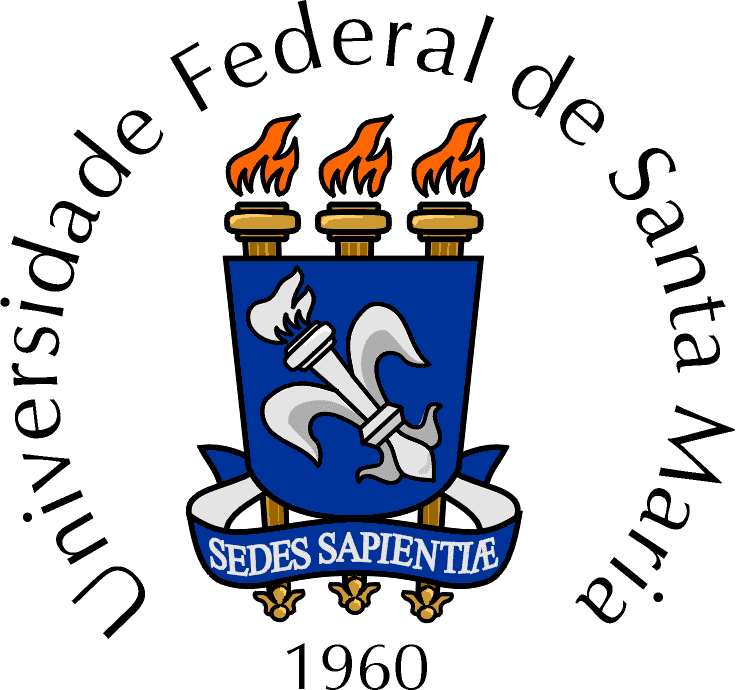 